Knižní prvotinu populární stand-up komičky o seznamování pokřtí hned čtyři známé osobnosti – Agáta Hanychová, Eva Decastelo, Ta Thuy Dung alias Chili, Kristýna Kohoutová31. října 2022, PrahaNakladatelství Cosmopolis, součást Nakladatelského domu GRADA, vás srdečně zve na křest nové knihy populární stand-up komičky Lucie Macháčkové Historky z Tinderu, který se uskuteční v úterý 15. listopadu 2022 od 17.30 v kavárně Na Boršově (Náprstkova 272/10, Praha 1). Knihu pokřtí Agáta Hanychová, Eva Decastelo, Ta Thuy Dung alias Chili, Kristýna Kohoutová. Úryvek z knihy přečte Alena Doláková. Na akci vystoupí stand-up komici Jan Studnička a Tomáš Plhoň.  Plácáte se občas ve vztazích? Nejste sami – račte se smát!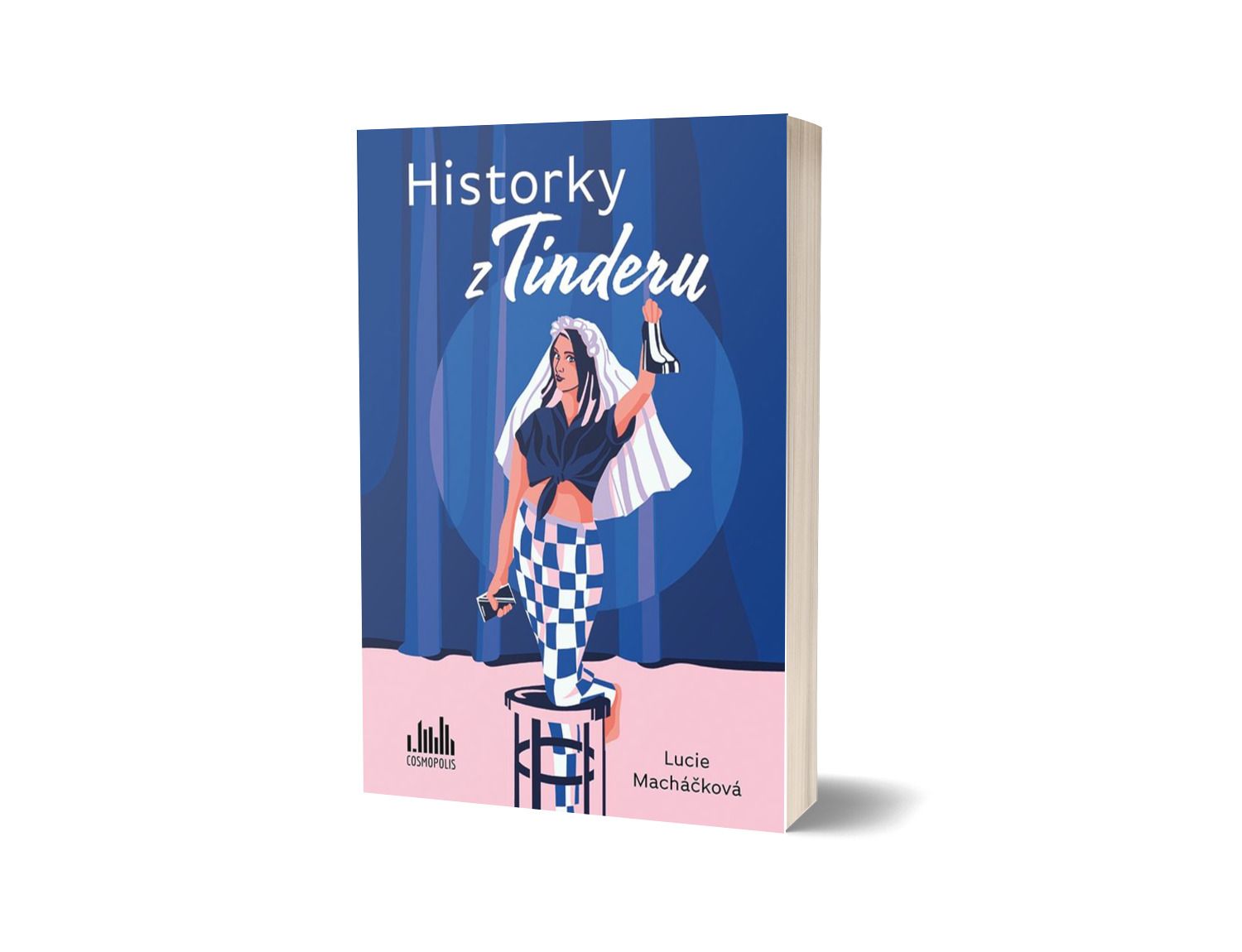 Z nejhorších rande jsou ty nejlepší historky – protože neštěstí nechodí po horách, ale po single holkách! Populární stand-up komička Lucie Macháčková s humorem a nadsázkou glosuje milostné karamboly. Vtipná kniha plná ironie i optimismu přináší postřehy nejen ze světa seznamovací aplikace Tinder. Příběhy o lásce, randění i pořádných trapasech vás rozesmějí a zahřejí na duši – ať už jste single, zadaní, anebo něco mezi. Dozvíte se: -	co se stane, když se zabouchnete na divokém večírku-	co dělat, když při šnorchlování v moři omylem narazíte na svého ex-	jak nejlépe rozchodit rozchod -	proč rozhodně nikdy nechodit se synem své psycholožky-	jak to chodí na speed datingu-	proč (ne)fungují převozníci-	jak přelstít seznamkového podvodníkaZákladní informace o knize:datum vydání: 26. 10. 2022rozsah: 240 stranformát: 130 × 190 mmVazba V2, obálka matné lamino349 KčO autorce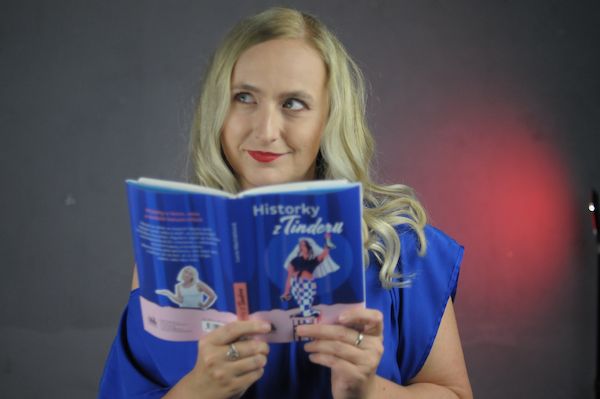 Lucie Macháčková (*1986) je scenáristka, marketérka, stand-up komička a moderátorka, známá zejména z pořadu Comedy Club na Paramount Network a ze svých stand-up videí na Mall.tv a Stream.cz. Stand-up comedy se věnuje v češtině i v angličtině, v roce 2015 vyhrála cenu o nejlepšího nováčka na festivalu Humorfest, vystupovala na pódiích po celé České republice, na Slovensku, Maďarsku, Polsku, Německ)u, Rakousku i Velké Británii. Od roku 2011 pracuje v České televizi, kde vede tým, který vytváří kreativní kampaně na sociálních sítích (StarDance, Most! ad.) O své práci často přednáší na konferencích v Čechách i zahraničí. V rámci projektu Koko Comedy se věnuje tvorbě vtipného obsahu na YouTube se zaměřením na ženské publikum. Je kreativní producentkou a režisérkou seriálu Protivný sprostý matky, který uvedla Česká televize.Historky z Tinderu jsou její prvotina.Tři zajímavosti o Lucii, které se objevují v knize Historky z Tinderu•	5x podnikla (různě dlouhou) pouť do Santiago de Compostela•	věnuje se závěsné akrobacii na šále a kruhu•	když byly její dceři tři týdny, zlomila jsem si vaz při autonehoděVíce na: https://www.luciemachackova.cz/https://www.instagram.com/lucielotka/https://www.youtube.com/channel/UC3OTjAt-n1Nti8K_7R-qAnw (YouTube kanál, 17,1 tisíc odběratelů)https://www.ceskatelevize.cz/porady/13653549578-protivny-sprosty-matky/, https://www.facebook.com/protivnysprostymatky FOTOGRAFIE KE STAŽENÍ A VOLNÉMU UŽITÍ BEZ COPYRIGHTU: https://drive.google.com/drive/folders/1eKYohpHY2cNgbJhJQTeHykqqvOZHKbZkMédia:https://www.stream.cz/hledani?dotaz=lucie%20mach%C3%A1%C4%8Dkov%C3%A1 https://www.mall.tv/lucie-machackova?utm_source=seznam&utm_medium=cpc&utm_campaign=PRF-SERP%3eOsobnosti%3e(BM%2bE)&utm_content=Lucie+Mach%c3%a1%c4%8dkov%c3%a1&utm_term=lucie+mach%c3%a1%c4%8dkov%c3%a1 https://akcnizeny.com/lucie-machackova-neexistuje-lepsi-a-opojnejsi-pocit-nez-kdyz-stojite-pred-divaky-kterym-jste-dokazali-zlepsit-den/ https://www.seznamzpravy.cz/clanek/smich-je-jako-droga-na-ktere-jsem-zavisla-rika-jedna-z-hrstky-standup-komicek-v-cesku-56576 https://www.mujrozhlas.cz/air/humor-je-sval-kdyz-ho-posilujes-je-sviznejsi-neboli-rika-stand-komicka-lucie-machackovahttps://www.nasepraha.cz/komicka-lucie-machackova-v-praze-bych-zmenila-vysi-najmu/https://www.vanili.cz/scifi/clanek/?komicce-lucii-machackove-by-se-libilo-experimentovat-s-magii-1642 https://www.euro.cz/archive/recept-na-dobry-stand-up-hlavne-si-vsechno-zapisujte-n-1450726https://www.super.cz/698954-nebere-si-servitky-stand-up-komicka-si-podala-herecku-kristynu-leichtovou-ktera-trva-na-pritomnosti-manzela-u-porodu.html https://jaknasite.simplecast.com/episodes/lucie-machakova-eska-televize-na-sitichhttps://redmix.cz/lucie-machackova-mam-rada-hru-se-slovy-ale-dusi-jsem-cirkusacka/ https://www.knihcentrum.cz/lucie-machackova-nebojim-se-niceho-je-pro-me-dulezite-byt-autenticka-a-uprimnahttps://www.heroine.cz/kultura/10725-dite-si-musite-zaslouzit-rika-o-adopci-stand-up-komicka-o-seznamovani-na-tinderu-sepsala-knihu?utm_source=www.seznam.cz&utm_medium=sekce-z-internetu&fbclid=IwAR310ALXZhPLXSusaKAvxJCNq1CCUPHdx8SKo4C42nQkYtdp9ui6dA8O81k#dop_ab_variant=826531&dop_source_zone_name=hpfeed.sznhp.boxK dispozici na vyžádání: kniha k recenzikniha do soutěžeukázka z knihyrozhovor s autorkouKontaktní údaje:Anna Prožerina, PR a propagaceNakladatelský dům GRADAU Průhonu 22, 170 00 Praha 7prozerina@grada.cz, +420 608 090 634www.grada.czO společnosti GRADA Publishing:Nakladatelský dům GRADA Publishing, a.s. si od roku 1991 drží pozici největšího tuzemského nakladatele odborné literatury. Ročně vydává téměř 400 novinek ve 150 edicích z více než 40 oborů. Od roku 2015 nakladatelský dům rychle expanduje i mimo oblast kvalitní odborné literatury. Tradiční značka GRADA zůstává vyhrazena odborným knihám ze všech odvětví a oblastí lidské činnosti. A ani pět novějších značek nakladatelství na knižním trhu jistě nepřehlédnete. První, u čtenářů úspěšnou značkou je COSMOPOLIS, přinášející zahraniční i českou beletrii všech žánrů. Další již zavedenou značkou je BAMBOOK, značka dětské literatury předkládající malým čtenářům díla českých i zahraničních autorů a ilustrátorů. Značkou věnující se poznání, tématům z oblasti zdravého životního stylu, body-mind, spiritualitě či ekologii, je ALFERIA. Akvizicí získaná značka METAFORA rozšiřuje nabídku nakladatelského domu o další kvalitní beletrii i zájmovou a populárně naučnou literaturu. Prozatím poslední, rychle rostoucí značkou Nakladatelského domu GRADA je BOOKPORT, unikátní projekt online knihovny, který již dnes disponuje třetinou všech e-knih v ČR.